CONTENIDO1	Objetivo del Documento	22	Abreviaturas y definiciones	23	Referencias	24	ARQUITECTURA TECNOLÓGICA:	35	Resultados del análisis FODA de componentes	36	Bitácora de Control de Cambios	5Objetivo del Documento[Implementar las arquitecturas de dominios tecnológicos de acuerdo con los servicios de TIC existentes en el Instituto Nacional de Rehabilitación]Abreviaturas y definicionesReferenciasARQUITECTURA TECNOLÓGICA:[Incluir la forma gráfica de la arquitectura que compone a toda la institución][Aquí integre el diagrama integral de la arquitectura tecnológica a utilizar para cada uno de los dominios tecnológicos de , tales como; aplicativos, cómputo, comunicaciones, bases de datos, seguridad, etc.; así como las interrelaciones entre arquitecturas de los dominios indicando los estándares de éstosResultados del análisis FODA de componentes[Realizar el análisis FODA de los componentes por cada dominio tecnológicodel Instituto]Directrices rectoras para la arquitectura tecnológica	Documentación de soporte de las Directrices tecnológicasBitácora de Control de CambiosArquitectura de Dominios TecnológicosArquitectura de Dominios TecnológicosMAAGTICSI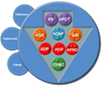 Implantar las arquitecturas de los dominios tecnológicos de acuerdo con los servicios de TIC existentes y proyectados en el Instituto.Directrices rectoras para la arquitectura tecnológicaProyecto: Proyecto: Proyecto: Implantar las arquitecturas de los dominios tecnológicos de acuerdo con los servicios de TIC existentes y proyectados en el Instituto.Directrices rectoras para la arquitectura tecnológicaAbreviación o acrónimoDescripción[Siglas, abreviaciones o acrónimos][Escribir una breve descripción y/o significado]Nombre del documentoDescripción y ubicación del documento[Nombre del o los documentos que a los que se hace referencia a los largo del llenado de este formato][Escribir una breve descripción del documento así como su ubicación física o lógica]DominioDescripciónDefinir nombre de dominio tecnológico[Descripción breve del dominio tecnológico]Dominio TecnológicoInfraestructuraCantidadComponentesCapacidadServicio que sustentará[Nombre del  dominio tecnológico que forma parte de la arquitectura tecnológica de la institución][Nombre de la infraestructura que integrara el dominio tecnológico.][No. de componentes][Descripción breve del componente][En almacenamiento, velocidad, procesamiento, etc.][Servicio que apoya el dominio tecnológico, (existentes y/o proyectados)]Directriz tecnológica[Enunciado breve de la directriz]Servicios que debe cubrir[Comprometido]Servicios que cubrirá a futuro[Alcance esperado]Dominios tecnológicos asociados[Arquitecturas que tendrán impacto] Capacidad actual del dominio[Para satisfacer la directriz (en %)]Estimación de presupuesto[Monto en M.N. con el IVA. incluido]Tendencias tecnológicas existentes y emergentes viables[Indicar el estudio necesario para adoptarlas o descartarlas]Directriz tecnológica 1Directriz tecnológica 1Directriz tecnológica 1Directriz tecnológica 2Directriz tecnológica 2Directriz tecnológica 2Directriz tecnológica 3Directriz tecnológica 3Directriz tecnológica 3Directriz tecnológica.....Directriz tecnológica.....Directriz tecnológica.....Directriz tecnológica “n”Directriz tecnológica “n”Directriz tecnológica “n”[Integrar la relación de la documentación que sustenta las definiciones de las directrices rectoras, y anexar a este producto, los estudios,  análisis y documentos de trabajo que las sustenten.] Descripción del CambioImpactoFecha de evaluaciónAprobadorAceptado
/RechazadoFecha de aplicaciónActualización de la imagen institucionalBajoJUN 15Mtra. Lourdes Zaldívar MartínezAceptadoJUN 15Actualización del titúlo y modificación del contenidoBajoJUL 18M en I. María Isabel Garrido GalindoAceptadoJUL 18Actualización de Imagen InstitucionalBajoDIC 20M. en I. María Isabel Garrido GalindoAceptadoDIC 20